Francis Scott Key Fitzgerald – Velký GatsbyFrancis S. K. Fitzgerald1896 – 1940 Americký spisovatel, scenárista (Hollywood), básníkZtracená generaceJazzový věk1917 – armáda Zelda Sayrová Na prahu ráje, Něžná je noc, Krásní a prokletí, Velký Gatsby, Poslední magnát (nedokončeno)Ztracená generacelidé, kteří byli v 1. světové válcepsychicky postiženi válkou – snaha o vzpamatování seautoři dávají vědět o svém utrpení pomocí literaturyErnst Hemingway, John Steinbeck, John Dos Passos, Erich Maria RemarqueVelký GatsbyLiterární druh: epikaVýrazový systém: prózaLiterární žánr: románChronotop: New York + Long Island, 1922Témata: plnění „amerického snu“, oslavy, smetánka tehdejší doby, ctižádost, dopad války na lidiChronologická kompozice, ich-formaNick Carraway (vypravěč)Jay Gatsby (James Gatz)Daisy + Tom BuchananMyrtle + George WilsonJordan Baker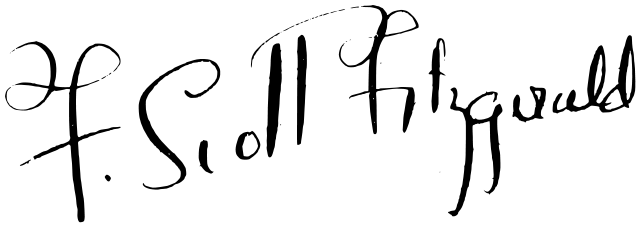 Pro ty, kteří nepochopili můj výklad díla:) :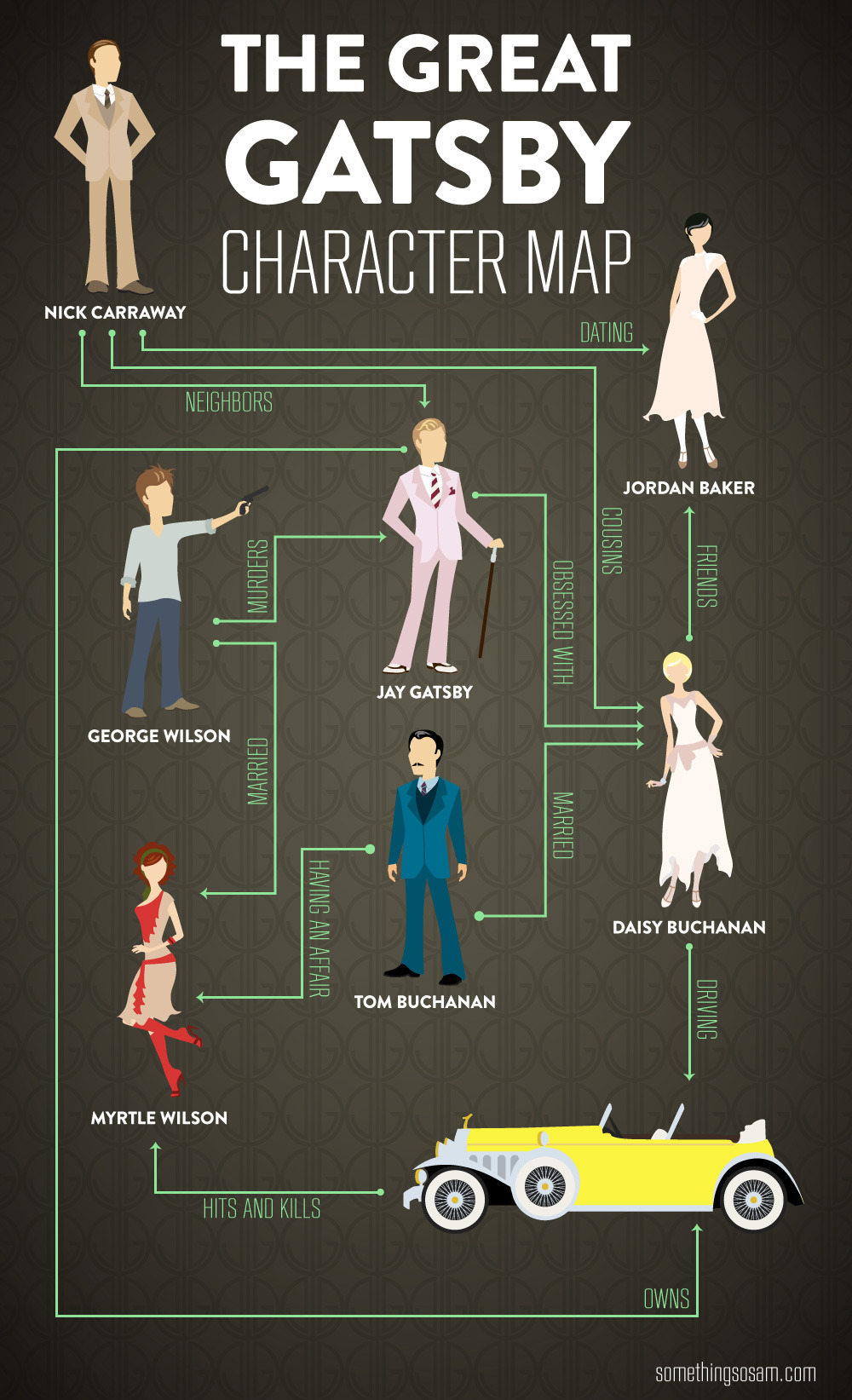 